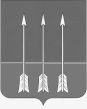 Администрациязакрытого административно-территориальногообразования Озерный Тверской областиП О С Т А Н О В Л Е Н И Е07.11.2022                                                                                                        № 196  Об утверждении муниципальной программы «Развитие образовательной системы ЗАТО Озерный Тверской области» на 2023-2025 годыВ соответствии с постановлением администрации ЗАТО Озерный Тверской области от 28.08.2013 года № 371 «О Порядке принятия решений о разработке муниципальных программ, формирования, реализации и проведения оценки эффективности реализации муниципальных программ ЗАТО Озерный Тверской области», статьей 36 Устава ЗАТО Озерный администрация ЗАТО Озерный постановляет:Утвердить муниципальную программу ЗАТО Озерный Тверской области «Развитие образовательной системы ЗАТО Озерный Тверской области» на 2023-2025 годы (Приложение 1, приложение 2).Постановление администрации от 09.11.2021 № 422 «Об утверждении муниципальной программы ЗАТО Озерный Тверской области «Развитие образовательной системы ЗАТО Озерный Тверской области» на 2022-2024 годы» признать утратившим силу с 01.01.2023 года.Контроль за исполнением настоящего постановления возложить на руководителя отдела образования И.А. Гаранину. Опубликовать постановление в газете «Дни Озерного» и разместить на официальном сайте муниципального образования ЗАТО Озерный в сети Интернет (www.ozerny.ru).Постановление вступает в силу с даты опубликования. Глава ЗАТО Озерный 						  	       Н.А. ЯковлеваПриложение 1к постановлению администрации 
ЗАТО Озерный Тверской области от 07.11.2022 № 196Муниципальная программа ЗАТО Озерный Тверской области«Развитие образовательной системы ЗАТО Озерный Тверской области» на 2023 - 2025 годыЗАТО Озерный2022ПаспортМуниципальной программы ЗАТО Озерный Тверской области«Развитие образовательной системы ЗАТО Озерный  Тверской области» на 2023-2025 годыРаздел IОбщая характеристика сферы реализации муниципальной программы и прогноз ее развитияОбщая характеристика системы «Образование»Приоритетным направлением деятельности системы образования ЗАТО Озерный Тверской области остается обеспечение государственных гарантий, доступности и равных возможностей обучающихся в получении полноценного образования на всех его уровнях. Система образования представлена следующей сетью образовательных учреждений: 5 – дошкольных образовательных учреждений; 2 – общеобразовательных учреждения;2 – учреждения дополнительного образования. Действующая сеть образовательных учреждений учитывает возрастные и индивидуальные особенности детей и подростков, потребности семьи, общества и обеспечивает реальную доступность получения образовательных услуг для всех слоев населения.Совершенствование структуры и содержание дошкольного образования Система дошкольного образования направлена на развитие муниципальных дошкольных образовательных учреждений, создание благоприятных условий для сохранения и укрепления здоровья и гармоничного развития детей. В пяти дошкольных образовательных учреждениях, реализуется основная общеобразовательная программа дошкольного образования, предоставляются услуги 820 воспитанникам. Работа в дошкольных образовательных учреждениях ведется по следующим направлениям: обеспечение качественных услуг дошкольного образования;реализация федеральных государственных образовательных стандартов дошкольного образования (далее ФГОС ДОУ);выполнение требований к условиям предоставления услуг дошкольного образования и мониторинг их выполнения;совершенствование системы оценки качества дошкольного образования;совершенствование кадрового потенциала системы дошкольного образования.Доступность дошкольного образования:развитие вариативных форм дошкольного образования.Ожидаемые результаты.Обеспечение качественных услуг дошкольного образования предусматривает: реализация основных образовательных программ дошкольного образования с учетом требований ФГОС ДОУ;введение оценки деятельности учреждений дошкольного образования на основе показателей эффективности их деятельности;выравнивание «стартовых» возможностей детей из разных социальных групп и слоев населения перед началом обучения в школе.Доступность дошкольного образования предусматривает:обеспечение всех детей в возрасте от 1,6 до 7 лет возможностью получать услуги дошкольного образования. Совершенствование структуры и содержание начального, основного и среднего общего образованияСтруктура сети общеобразовательных учреждений сформирована для обеспечения диверсификации образовательных услуг (вариативные формы предоставления образовательных услуг) в соответствии с индивидуальными потребностями населения ЗАТО Озерный Тверской области. На начало 2022/2023 учебного года в ЗАТО Озерный работают 2 общеобразовательных учреждения, в которых обучаются 1 423 учащихся.  Работа в общеобразовательных учреждениях ведется по следующим направлениям: обеспечение условий для достижения учащимися новых образовательных результатов:реализация комплекса мероприятий по обеспечению условий для внедрения федеральных государственных образовательных стандартов основного общего образования; совершенствование муниципальной системы мониторинга уровня подготовки и социализации учащихся;воспитательная деятельность;создание условий для повышения квалификации педагогических работников в соответствии с требованиями федеральных государственных образовательных стандартов.Обеспечение доступности качественного образования:совершенствование муниципальной системы оценки качества общего образования.Ожидаемые результаты.Обеспечение достижения новых образовательных результатов предусматривает:обеспечение обучения школьников 1-11 классов по новым федеральным государственным образовательным стандартам; повышение качества подготовки учащихся общеобразовательных учреждений.Обеспечение равного доступа к качественному образованию предусматривает:введение оценки деятельности учреждений общего образования на основе показателей эффективности их деятельности.Совершенствование структуры и содержание дополнительного образования.Дополнительное образование в ЗАТО Озерный Тверской области представлено Центром развития творчества детей и юношества и Детско-юношеской спортивной школой. На начало 2022/2023 учебного года в учреждениях дополнительного образования занимается 1 341 воспитанник.Работа в учреждениях дополнительного образования ведется по следующим направлениям: расширение потенциала системы дополнительного образования;совершенствование организационно-экономических механизмов обеспечения доступности услуг дополнительного образования детей;создание условий для использования ресурсов негосударственного сектора в предоставлении услуг дополнительного образования детей;совершенствование муниципальной системы оценки качества дополнительного образования детей;создание условий для развития молодых талантов и детей с высокой мотивацией к обучению;реализация Концепции общенациональной системы выявления и развития молодых талантов.Ожидаемые результаты:охват детей от 5 до 18 лет программами дополнительного образования до 85%.Основные проблемы в сфере образованияАнализируя развитие системы образования ЗАТО Озерный за последние годы наряду с позитивными базовыми достижениями выявляются ключевые проблемы.В системе дошкольного образования:ограниченное предложение услуг дошкольного образования, неразвитость системы поддержки раннего развития детей;    необходимость в текущем, капитальном ремонте зданий дошкольных учреждений;проблемы кадрового обеспечения дошкольных учреждений.В системе начального, основного, среднего общего и дополнительного образования:увеличение количества детей со сложными дефектами; потеря системой дополнительного образования кадровых и финансовых ресурсов;слабая интеграция основного и дополнительного образования;укомплектованность учреждений профессиональными педагогическими кадрами;слабая мотивация притока и закрепления молодых специалистов в системе образования.Основные направления решения проблем в сфере образованияВ системе дошкольного образования:недостаточность темпов процесса совершенствования условий предоставления образовательных услуг, по отношению к темпам изменения содержания образования;обеспечение доступности дошкольных образовательных услуг детям от 1,5 до 7 лет;развитие вариативных форм организации дошкольного образования;своевременное финансирование мероприятий по текущему, капитальному ремонту, улучшению материально-технической базы дошкольных образовательных учреждений; повышение мотивации притока и закрепления молодых специалистов в системе дошкольного образования.В системе начального, основного, среднего общего и дополнительного образования:ускорение темпов процесса совершенствования условий предоставления образовательных услуг, по отношению к темпам изменения содержания образования; совершенствование инфраструктуры интеграции детей со сложными дефектами в реальную социальную среду в рамках учебного процесса; пополнение системы дополнительного образования кадровыми и финансовыми ресурсами; интеграция основного и дополнительного образования;улучшение условий для осуществления профессиональной деятельности учителей;выявление и поддержка лидеров образования;повышение мотивации притока и закрепления молодых специалистов в системе образования.Раздел IIЗадачи и цель муниципальной программыЗадачи программы: - формирование образовательной системы и финансово-экономических механизмов, способствующих созданию равных условий населению для получения дошкольного, дополнительного, начального общего, основного общего, среднего общего образования детей;- развитие образовательной среды для предоставления возможностей выпускникам общеобразовательных учреждений к дальнейшему обучению и деятельности в современных условиях;- совершенствование механизмов мотивации педагогических работников к повышению качества работы и непрерывному профессиональному развитию.Цель программы: повышение качества и доступности предоставляемых образовательных услуг населению ЗАТО Озерный Тверской области.Показатели достижения цели муниципальной программы:- охват программами дошкольного образования детей в возрасте от 3 до 7 лет;- охват детей в возрасте от 5 до 18 лет программами дополнительного образования (удельный вес численности детей, получающих услуги дополнительного образования, в общей численности детей в возрасте от 5 до 18 лет);- доля выпускников общеобразовательных учреждений, получивших аттестат о среднем общем образовании;- укомплектованность образовательных учреждений квалифицированными педагогическими кадрами;- доля образовательных учреждений, соответствующих современным требованиям к условиям осуществления образовательного процесса;- удовлетворенность населения ЗАТО Озерный Тверской области качеством образовательных услуг их доступностью».Раздел IIIПодпрограммыДостижение цели предполагается осуществить через реализацию следующих подпрограмм:подпрограмма 1 «Развитие системы дошкольного образования ЗАТО Озерный Тверской области»;подпрограмма 2 «Развитие системы начального, основного и среднего общего образования  ЗАТО Озерный Тверской области»;подпрограмма 3 «Развитие системы дополнительного образования в ЗАТО Озерный Тверской области»;обеспечивающая подпрограмма.Подраздел IПодпрограмма 1 «Развитие системы дошкольного образования в ЗАТО Озерный Тверской области»Подпрограмма 1 «Развитие системы дошкольного образования в ЗАТО Озерный Тверской области» предусматривает формирование современной модели дошкольного образования ЗАТО Озерный Тверской области на основе расширения форм предоставления услуг, развития сетевого взаимодействия, поддержки и эффективного использования образовательного потенциала семей, развития современной инфраструктуры образовательных учреждений, обеспечения медико-психолого-педагогического сопровождения развития личности ребенка.Задачи подпрограммы 1:Развитие системы дошкольного образования.Обеспечение государственных гарантий реализации прав на получение общедоступного и бесплатного дошкольного образования в дошкольных образовательных учреждениях посредствам предоставления субвенции местному бюджету.Показатели достижения задачи 1: обеспеченность детей дошкольного возраста местами в учреждениях, осуществляющих образовательную деятельность по образовательным программам дошкольного образования, присмотр и уход за детьми;охват дошкольным образованием детей в возрасте 1,6-3 лет; охват дошкольным образованием детей в возраст 3-7 лет;доля дошкольных образовательных учреждений, в которых реализуются здоровьесберегающие технологии в общем количестве дошкольных образовательных учреждений;доля дошкольных образовательных учреждений, имеющих квалифицированный состав специалистов, обеспечивающий работу с воспитанниками (медицинские работники, воспитатели, инструктор по физической культуре, психологи, логопеды и т.п.) в общем количестве дошкольных образовательных учреждений;уровень удовлетворенности населения качеством предоставляемых образовательных услуг в системе дошкольного образования.		Показатели достижения задачи 2:доля расходов средств субвенции из областного бюджета на дошкольное образование ЗАТО Озерный в общем объеме средств субвенции на отрасль «Образование» в ЗАТО Озерный.Мероприятия подпрограммы 1Задача 1 «Развитие системы дошкольного образования» включает следующие мероприятия:Административное мероприятие 1.001 «Методическое сопровождение развития дошкольного образования», в рамках которого осуществляется координация и методическая поддержка деятельности по направлениям:развитие альтернативных, в том числе семейных, малозатратных форм организации дошкольного образования;реализация федеральных государственных образовательных стандартов дошкольного образования;выравнивание «стартовых» возможностей выпускников дошкольных образовательных учреждений;создание условий для использования ресурсов общеобразовательных учреждений для развития способностей и интересов детей дошкольного возраста; обеспечение контроля соблюдения условий функционирования дошкольных образовательных учреждений и выполнения требований к основной образовательной программе дошкольного образования.Мероприятие 1.002 «Обеспечение деятельности дошкольных образовательных учреждений», предусматривает расходы муниципального бюджета на: заключение договоров на услуги и работы по организации участия педагогических и руководящих работников дошкольных образовательных учреждений в семинарах, конференциях, форумах;оплату услуг и работ по организации участия педагогических и руководящих работников дошкольных образовательных учреждений в семинарах, конференциях, форумах;оплату командировочных расходов педагогических и руководящих работников дошкольных образовательных учреждений.подписку на периодические и справочные издания;оплату услуг в области информационных технологий, услуг по защите электронного документооборота, поддержке программного продукта с использованием сертификационных средств (криптографической защиты информации);оплату расходов по содержанию компьютеров и оргтехники (ремонт компьютеров и оргтехники, заправка картриджей);заключение договоров на приобретение коммунальных услуг (отопление, горячее и холодное водоснабжение, водоотведение, предоставление электроэнергии);оплату коммунальных услуг;заключение договоров на работы и услуги по содержанию имущества (содержание в чистоте помещений и зданий, текущий и капитальный ремонт объектов нефинансовых активов);оплату работ и услуг по содержанию имущества;заключение договоров на разработку проектной и сметной документации для капитального и текущего ремонтов объектов нефинансовых активов;оплату работ по разработке проектной и сметной документации для капитального и текущего ремонтов объектов нефинансовых активов;заключение договоров на приобретение объектов, относящихся к материальным запасам, приобретение основных средств, подарочной и сувенирной продукции;оплату договоров на приобретение материальных запасов, основных средств, подарочной и сувенирной продукции;уплату налогов, государственных пошлин и сборов, разного рода платежей в бюджеты (налог на имущество; плата за негативное воздействие на окружающую среду);оплату труда персонала, осуществляющего присмотр и уход за детьми в дошкольных образовательных учреждениях;заключение договоров на выполнение услуг по организации питания и контроля за качеством питания в дошкольных образовательных учреждениях;оплату договоров на выполнение услуг по организации питания.	Мероприятие 1.003 "Субсидия из областного бюджета на укрепление материально-технической базы муниципальных дошкольных образовательных организаций".	Мероприятие 1.004 «Укрепление материально-технической базы дошкольных образовательных учреждений ЗАТО Озерный».Задача 2 «Обеспечение государственных гарантий реализации прав на получение общедоступного и бесплатного дошкольного образования в дошкольных образовательных учреждениях посредствам предоставления субвенции местному бюджету» включает следующие мероприятия:Мероприятие 2.001 «Компенсация части родительской платы за содержание ребёнка (присмотр и уход за ребенком) в учреждениях, реализующих основную общеобразовательную программу дошкольного образования за счет средств субвенции из областного бюджета».Мероприятие 2.002 «Субвенция на обеспечение государственных гарантий реализации прав на получение общедоступного и бесплатного дошкольного образования в муниципальных дошкольных образовательных организациях Тверской области» предусматривает расходы на: заработную плату с начислениями и компенсационными выплатами, расходы на обеспечение образовательного процесса.Выполнение задач каждого административного мероприятия и мероприятий подпрограммы 1 «Развитие системы дошкольного образования ЗАТО Озерный Тверской области» оцениваются с помощью показателей, перечень которых и их значения по годам реализации муниципальной программы приведены в приложении 1. Подраздел IIПодпрограмма 2 «Развитие системы начального, основного и среднего общего образования в ЗАТО Озерный Тверской области»Подпрограмма 2 «Развитие системы начального, основного и среднего общего образования ЗАТО Озерный Тверской области» предусматривает формирование современной модели общего образования ЗАТО Озерный Тверской области на основе гибкости и многообразия форм предоставления услуг, развития сетевого взаимодействия, поддержки и эффективного использования образовательного потенциала семей, развития современной инфраструктуры образовательных учреждений, обеспечения медико-психолого-педагогического сопровождения развития личности ребенка.Задачи подпрограммы 2: Развитие системы начального, основного и среднего общего образования ЗАТО Озерный Тверской области.Создание условий для воспитания гармонично развитой творческой личности в условиях современного социума.Обеспечение комплексной деятельности по сохранению и укреплению здоровья школьников, а также формированию основ здорового образа жизни.Обеспечение государственных гарантий реализации прав на получение общедоступного и бесплатного начального общего, основного общего, среднего общего образования в муниципальных образовательных учреждениях посредствам предоставления субвенции местному бюджету.Показатели достижения задачи 1:охват детей в возрасте от 6,6 до 18 лет программами начального общего, основного общего и среднего общего образования в образовательных учреждениях;доля учащихся, обучающихся по федеральным государственным образовательным стандартам, в общей численности учащихся;доля детей-инвалидов, обучающихся дистанционно, в общем количестве детей–инвалидов, обучающихся в общеобразовательных учреждениях;доля общеобразовательных учреждений, в которых созданы условия безбарьерной среды для учащихся с ограниченными возможностями здоровья;процент укомплектованности общеобразовательных учреждений педагогическими кадрами;уровень удовлетворенности населения качеством предоставляемых образовательных услуг в системе начального, основного, и среднего общего образования.            Показатели достижения задачи 2: охват учащихся организованными формами духовно-нравственного, краеведческого, патриотического и спортивного воспитания;доля учащихся общеобразовательных учреждений, принимающих участие в предметных олимпиадах: школьного, муниципального, регионального, федерального уровней в общей численности учащихся.             Показатели достижения задачи 3:охват детей в возрасте от 6,6 до 17 лет организованными формами отдыха и оздоровления;охват учащихся кадетских классов ЗАТО Озерный организованными формами отдыха и оздоровления;процент общеобразовательных учреждений, в которых организована работа школьных спортивных клубов.            Показатели достижения задачи 4:доля расходов средств областной субвенции на общеобразовательные учреждения ЗАТО Озерный в общем объеме средств областной субвенции на отрасль «Образование»;Мероприятия подпрограммы 2Задача 1 «Развитие системы начального, основного и среднего общего образования» включает следующие мероприятия:Административное мероприятие 1.001 «Организационное и методическое сопровождение государственной итоговой аттестации» предполагает ознакомление с изменениями нормативной базы ЕГЭ и ОГЭ педагогических работников, задействованных в проведение ГИА-9, ГИА-11, а также подготовку выпускников к проведению ГИА-9, ГИА-11. Апробацию организационно-технологического обеспечения ГИА-9, ГИА-11.Административное мероприятие 1.002 «Методическое сопровождение реализации образовательными учреждениями федеральных государственных стандартов» осуществляется по направлениям:оказание методической помощи в развитии дистанционной формы образования и распространение опыта дистанционного образования детей с ограниченными возможностями здоровья;содействие в развитии инклюзивного образования: осуществление консультационной помощи родителям детей с ограниченными возможностями здоровья, обучающихся интегрировано в общеобразовательных учреждениях; сопровождение интегрированного ребенка специалистами соответствующего профиля; осуществление методического сопровождения деятельности специалистов общеобразовательных учреждений по организации образовательного маршрута детей с особыми образовательными потребностями (организация семинаров, совещаний, консультаций и т.д.);разработка муниципальных проектов, планов мероприятий, подготовка необходимой информации для участия в региональных программах, проектах по вопросам расширения доступности качественного образования;создание нормативной базы для обеспечения финансирования мероприятий задачи.		Мероприятие 1.003 «Обеспечение деятельности общеобразовательных учреждений» осуществляется по направлениям:организация горячего питания учащихся; договора (контракты) на оказание услуг по организации горячего питания;заключение договоров на приобретение коммунальных услуг (отопление, горячее и холодное водоснабжение, водоотведение, предоставление электроэнергии);оплату коммунальных услуг;заключение договоров на работы и услуги по содержанию имущества (содержание в чистоте помещения и здания, текущий и капитальный ремонт объектов нефинансовых активов);оплату работ и услуг по содержанию имущества;заключение договоров на разработку проектной и сметной документации для капитального и текущего ремонтов объектов нефинансовых активов;оплату работ по разработке проектной и сметной документации для капитального и текущего ремонтов объектов нефинансовых активов;выплату заработной платы прочему обслуживающемузаключение договоров на услуги и работы по организации участия педагогических и руководящих работников общеобразовательных учреждений в семинарах, конференциях, форумах;оплату услуг и работ по организации участия педагогических и руководящих работников общеобразовательных учреждений в семинарах, конференциях, форумах;оплату командировочных расходов педагогических и руководящих работников общеобразовательных учреждений (оплата за проживание в жилых помещениях, суточные, оплата транспортных услуг к месту служебной командировки и обратно);выплату заработной платы воспитателей кадетских классов и мастеров производственного обучения, педагогов, ведущих учебные часы в кадетских классах общеобразовательных учреждений.подписку на периодические и справочные издания;оплату услуг в области информационных технологий, услуг по защите электронного документооборота, поддержке программного продукта с использованием сертификационных средств (криптографической защиты информации);оплату расходов по содержанию компьютеров и оргтехники (ремонт компьютеров и оргтехники, заправка картриджей).персоналу общеобразовательных учреждений.заключение договоров на приобретение объектов, относящихся к материальным запасам, приобретение основных средств, приобретение подарочной и сувенирной продукции;оплату договоров на приобретение материальных запасов, основных средств, подарочной и сувенирной продукции;уплату налогов, государственных пошлин и сборов, разного рода платежей в бюджеты (налог на имущество; плата за негативное воздействие на окружающую среду);организацию горячего питания учащихся начальных классов общеобразовательных школ ЗАТО Озерный.	Мероприятие 1.004 «Укрепление материально-технической базы общеобразовательных учреждений ЗАТО Озерный».	Мероприятие 1.005 "Субсидия из областного бюджета на укрепление материально-технической базы общеобразовательных организаций"Задача 2 «Создание условий для воспитания гармонично развитой творческой личности в условиях современного социума» включает следующие мероприятия:Административное мероприятие 2.001 «Организация духовно-нравственного, краеведческого, патриотического и спортивного воспитания в общеобразовательных учреждениях» предполагает методическое сопровождение, консультационную помощь в организации воспитательной работы по духовно-нравственному, краеведческому и патриотическому направлениям.Мероприятие 2.002 «Предоставление средств общеобразовательным учреждениям на участие в региональных мероприятиях по духовно-нравственному, краеведческому, патриотическому и спортивному воспитанию» предусматривает расходы муниципального бюджета на:оплату командировочных расходов педагогических работников общеобразовательных учреждений (оплата за проживание в жилых помещениях, суточные, оплата транспортных услуг к месту служебной командировки и обратно) при сопровождении учащихся к месту проведения мероприятий и обратно.Мероприятие 2.003 «Субсидия на организацию участия детей и подростков в социально значимых региональных проектах» предусматривает расходы муниципального бюджета на оплату командировочных расходов педагогических работников общеобразовательных учреждений (оплата за проживание в жилых помещениях, суточные, оплата транспортных услуг к месту служебной командировки и обратно) при сопровождении учащихся к месту проведения мероприятий и обратно.Мероприятие 2.004 «Субсидия на организацию участия детей и подростков в социально значимых региональных проектах» предусматривает расходы муниципального бюджета на расходы на участие воспитанников кадетских классов в региональных мероприятиях по духовно-нравственному, краеведческому, патриотическому и спортивному воспитанию.		Задача 3 «Обеспечение комплексной деятельности по сохранению и укреплению здоровья школьников, а также формированию основ здорового образа жизни» включает следующие мероприятия:Административное мероприятие 3.001 «Организация отдыха учащихся в каникулярное время» предполагает:методическое сопровождение, консультационную помощь в организации мероприятий летней оздоровительной компании;максимальный охват детей различными формами отдыха в каникулярное время;оформление заявок на приобретение путевок в загородные оздоровительные лагеря, дневные пришкольные лагеря и т.д. для учащихся общеобразовательных учреждений.Мероприятие 3.002 «Предоставление муниципальных средств для общеобразовательных учреждений на развития системы отдыха и оздоровления детей» предусматривает расходы муниципального бюджета на:заключение договоров на приобретение путевок в оздоровительные лагеря в Тверской области;договора (контракты) на оказание услуг по организации горячего питания в летних пришкольных лагерях с дневным пребыванием детей;договора на проведение противоклещевых обработок и мероприятий по борьбе с грызунами в районах размещения организаций отдыха детей; договора на транспортные услуги для перевозки детей в лагеря Тверской области, экскурсии и т.д.;оплату вышеперечисленных договоров;финансирование закупок призов, канцтоваров, медикаментов для эффективной работы летних пришкольных лагерей.Мероприятие 3.003 «Субсидия на организацию отдыха детей в каникулярное время» предусматривает расходы муниципального бюджета на:заключение договоров на приобретение путевок в оздоровительные лагеря в Тверской области;договора (контракты) на оказание услуг по организации горячего питания в летних пришкольных лагерях с дневным пребыванием детей;договора на проведение противоклещевых обработок и мероприятий по борьбе с грызунами в районах размещения организаций отдыха детей; договора на транспортные услуги для перевозки детей в лагеря Тверской области, экскурсии и т.д.;оплату вышеперечисленных договоров;финансирование закупок призов, канцтоваров, медикаментов для эффективной работы летних пришкольных лагерей.Мероприятие 3.004 «Организация бесплатного горячего питания обучающихся, получающих начальное общее образование в муниципальных образовательных организациях ЗАТО Озерный» предусматривает расходы муниципального бюджета на:заключение договоров на приобретение путевок в оздоровительные лагеря в Тверской области;заключение договоров (контрактов) на оказание услуг по организации горячего питания в летних пришкольных лагерях с дневным пребыванием.		Задача 4 «Обеспечение государственных гарантий реализации прав на получение общедоступного и бесплатного начального общего, основного общего, среднего общего образования в муниципальных образовательных учреждениях посредствам предоставления субвенции местному бюджету» включает следующие мероприятия:Мероприятие 4.001 «Субвенция на обеспечение государственных гарантий реализации прав на получение общедоступного и бесплатного дошкольного, начального общего, основного общего, среднего общего образования, а также дополнительного образования в муниципальных образовательных учреждениях» предусматривает расходы на:заработную плату с начислениями и компенсационными выплатами;расходы на обеспечение образовательного процесса дошкольного, начального общего, основного общего, среднего общего образования, а также дополнительного образования.Административное мероприятие 4.002 «Мониторинг заработной платы руководящих, педагогических и прочих работников» предполагает:анализ заработной платы руководящих, педагогических и прочих работников.Задача 5 «Оказание государственной поддержки педагогическим работникам общеобразовательных учреждений ЗАТО Озерный» включает следующие мероприятия:Мероприятие 5.001 «Субвенция на обеспечение выплат ежемесячного денежного вознаграждения за классное руководство педагогическим работникам муниципальных образовательных учреждений, реализующих образовательные программы начального общего, основного общего, среднего общего образования, в том числе адаптированные основные общеобразовательные программы» предусматривает расходы на:выплату денежного вознаграждения за классное руководство.Административное мероприятие 5.002 «Повышение социального статуса педагогических работников в социуме» предполагает:анализ численность молодых педагогов, имеющих классное руководство.Выполнение задач каждого административного мероприятия и мероприятий подпрограммы 2 «Развитие системы начального, основного и среднего общего образования в ЗАТО Озерный Тверской области» оценивается с помощью показателей, перечень которых и их значения по годам реализации муниципальной программы приведены в приложении 1. Подраздел IIIПодпрограмма 3. «Развитие системы дополнительного образования в ЗАТО Озерный Тверской области»Подпрограмма 3 «Развитие системы дополнительного образования» предусматривает формирование современной модели дополнительного образования в ЗАТО Озерный Тверской области на основе гибкости и многообразия форм предоставления услуг, развитие сетевого взаимодействия образовательными учреждениями, развитие современной инфраструктуры учреждений дополнительного образования.Задачи подпрограммы 3: 	Развитие системы дополнительного образования. Обеспечение комплексной деятельности по сохранению и укреплению здоровья воспитанников, а также формированию основ здорового образа жизни.Показатели достижения задачи 1: охват детей программами дополнительного образования в учреждениях дополнительного образования от общей численности обучающихся образовательных учреждений;доля обучающихся, охваченных организованными формами духовно-нравственного воспитания, от общей численности воспитанников учреждения дополнительного образования;доля обучающихся, охваченных формами спортивной направленности, от общей численности воспитанников учреждений дополнительного образования.Показатели достижения задачи 2:охват детей в возрасте от 6,6 до 17 лет организованными формами отдыха и оздоровления;доля средств муниципального бюджета, выделенных на организацию отдыха и оздоровления воспитанников учреждений дополнительного образования в каникулярные время, в общем объеме муниципальных средств, выделяемых на отрасль «Образование» в рамках муниципальной программы ЗАТО Озерный Тверской области «Развитие образовательной системы ЗАТО Озерный Тверской области» на 2022-2024 годы.Мероприятия подпрограммы 3Задача 1 «Развитие системы дополнительного образования» включает следующие мероприятия:Административное мероприятие 1.001 «Методическое сопровождение развития дополнительного образования», в рамках которого осуществляется координация и методическая поддержка деятельности по направлениям:обеспечение доступности услуг дополнительного образования за счет многообразия форм предоставляемых услуг;развитие сетевого взаимодействия с образовательными учреждениями;обеспечение контроля соблюдения условий функционирования учреждений дополнительного образования, выполнение требований к программам дополнительного образования.Мероприятие 1.002 «Обеспечение деятельности в учреждениях дополнительного образования» предусматривает расходы муниципального бюджета на:заключение договоров на услуги и работы по организации участия педагогических и руководящих работников учреждений дополнительного образования в семинарах, конференциях, форумах;обеспечение своевременной оплаты услуг и работ по организации участия педагогических и руководящих работников учреждений дополнительного образования в семинарах, конференциях, форумах;обеспечение оплаты командировочных расходов педагогических и руководящих работников учреждений дополнительного образования;обеспечение своевременной выплаты заработной платы педагогическим и руководящим работникам учреждений дополнительного образования;подписку на периодические и справочные издания;заключение договоров на приобретение услуг связи (телефонной, сотовой, интернет);оплату договоров на приобретение услуг связи;оплату услуг в области информационных технологий, услуг по защите электронного документооборота, поддержке программного продукта с использованием сертификационных средств (криптографической защиты информации);оплату расходов по содержанию компьютеров и оргтехники (ремонт компьютеров и оргтехники, заправка картриджей).разработку проектно-сметной документации для проведения ремонтных работ в целях создания безбарьерной среды в учреждениях дополнительного образования;приобретение спецоборудования для воспитанников с ОВЗ;заключение договоров на приобретение коммунальных услуг (отопление, горячее и холодное водоснабжение, водоотведение, предоставление электроэнергии);оплату коммунальных услуг;заключение договоров на работы и услуги по содержанию имущества (содержание в чистоте помещений и зданий, текущий и капитальный ремонт объектов нефинансовых активов);оплату работ и услуг по содержанию имущества;заключение договоров на разработку проектной и сметной документации для капитального и текущего ремонтов объектов нефинансовых активов;оплату работ по разработке проектной и сметной документации для капитального и текущего ремонтов объектов нефинансовых активов;выплату заработной платы прочему обслуживающему персоналу учреждений дополнительного образования;заключение договоров на приобретение объектов, относящихся к материальным запасам, приобретение основных средств, приобретение подарочной и сувенирной продукции;оплату договоров на приобретение материальных запасов, основных средств, подарочной и сувенирной продукции;уплату налогов, государственных пошлин и сборов, разного рода платежей в бюджеты (налог на имущество, плата за негативное воздействие на окружающую среду);обеспечение своевременной оплаты расходов мероприятий различного уровня.Административное мероприятие 1.003 «Совершенствование механизмов сетевого взаимодействия между учреждениями дополнительного образования и общеобразовательными учреждениями», в рамках которого осуществляется координация и методическая поддержка деятельности, развития сетевого взаимодействия между общеобразовательными учреждениями и учреждениями дополнительного образования.Мероприятие 1.004 «Субсидия на повышение заработной платы педагогическим работникам муниципальных организаций дополнительного образования», в рамках которого осуществляется финансирование дополнительных расходов, связанных с повышением оплаты труда.Мероприятие 1.005 «Повышение заработной платы педагогическим работникам муниципальных организаций дополнительного образования», в рамках которого осуществляется повышение оплаты труда педагогических работников муниципальных учреждений дополнительного образования в сфере образования.Задача 2 «Обеспечение комплексной деятельности по сохранению и укреплению здоровья воспитанников, а также формированию основ здорового образа жизни» включает следующие мероприятия:Административное мероприятие 2.001 «Организация отдыха воспитанников в каникулярное время» предполагает:методическое сопровождение, консультационную помощь в организации мероприятий летней оздоровительной компании;максимальный охват детей различными формами отдыха в каникулярное время.Мероприятие 2.002 «Реализация Всероссийского физкультурно-спортивного комплекса «Готов к труду и обороне» (ГТО) на базе муниципального Центра тестирования» предусматривает расходы на реализацию ряда аспектов, касающихся нормативно-правового, организационного, материально-технического, кадрового, финансового, научно-методического и информационного обеспечения.Мероприятие 2.003 «Предоставление муниципальных средств для учреждений дополнительного образования на развитие системы отдыха и оздоровления детей» предусматривает расходы муниципального бюджета на:проведение противоклещевых обработок и мероприятий по борьбе с грызунами в районах размещения организаций отдыха детей; приобретение горюче-смазочных материалов для автобуса при организации поездок на экскурсии;финансирование закупок призов, канцтоваров для эффективной работы летних пришкольных лагерей.Выполнение задач каждого административного мероприятия и мероприятия подпрограммы 3 «Развитие системы дополнительного образования в ЗАТО Озерный Тверской области», оценивается с помощью показателей, перечень которых и их значения по годам реализации муниципальной программы приведены в приложении 1. Раздел IVОбеспечивающая подпрограммаПодраздел IОбеспечение деятельности администратора муниципальной программыВ рамках обеспечивающей подпрограммы предусмотрено обеспечение деятельности администратора программы (отдела образования администрации ЗАТО Озерный) и реализация полномочий администрации ЗАТО Озерный, переданных для осуществления отделу образования администрации ЗАТО Озерный. Объем бюджетных ассигнований, выделенных на обеспечение деятельности администратора программы – отдела образования администрации ЗАТО Озерный, по годам реализации программы приведен в таблице.Расходы на обеспечение деятельности администратора программы по годам реализации программы в разрезе кодов бюджетной классификации приведены в приложении 1 к настоящей программе. Раздел VМеханизм управления и мониторинга реализации программыПодраздел IУправление реализацией программыУправление реализацией программы ее администратором осуществляется по следующим направлениям:обеспечение проведения единой образовательной политики, создающей необходимые условия 
для обеспечения и защиты конституционного права граждан на образование, повышение доступности и качества образовательных услуг населению ЗАТО Озерный Тверской области;совершенствование механизмов управления отраслью «Образование», координация деятельности образовательных учреждений ЗАТО Озерный Тверской области;развитие кадрового потенциала в сфере образования;выработка стратегических направлений развития сферы образования ЗАТО Озерный Тверской области, обеспечение развития дошкольного, начального общего, основного общего, среднего общего, дополнительного образования и обеспечение участия общественных институтов в развитии образования. Администратор программы самостоятельно определяет формы и методы управления муниципальной программы.Администратор программы осуществляет управление реализацией программы 
в соответствии с утвержденными ежегодными планами мероприятий по реализации программы.Подраздел IIМониторинг реализации муниципальной программыМониторинг исполнения мероприятий программы осуществляется в соответствии 
с постановлением Администрации ЗАТО Озерный Тверской области от 28.08.2013 № 371 
«О Порядке принятия решений о разработке муниципальных программ, формирования, реализации и проведения оценки эффективности реализации муниципальных программ ЗАТО Озерный Тверской области» в течение всего периода реализации программы путем обобщения и анализа данных статистического учета, социологических исследований, а также информации, полученной от исполнителей программы. На основании полученных данных проводится ежеквартальная оценка выполнения плана мероприятий по реализации программы, корректировка (при необходимости) ежегодного плана мероприятий по реализации программы.Мониторинг реализации муниципальной программы предусматривает:  формирование и согласование отчета о реализации муниципальной программы за отчетный финансовый год:администратор муниципальной программы формирует отчет о реализации муниципальной программы за отчетный финансовый год, к отчету прилагается пояснительная записка;в срок до 15 марта года, следующего за отчетным годом, администратор муниципальной программы представляет отчет о реализации муниципальной программы за отчетный финансовый год на экспертизу в финансовый отдел администрации ЗАТО Озерный Тверской области.Формирование и утверждение сводного годового доклада о ходе реализации и оценке эффективности муниципальных программ:в срок до 15 апреля года, следующего за отчетным годом, администратор муниципальной программы представляет отчет о реализации муниципальной программы за отчетный финансовый год в электронном виде и на бумажном носителе в финансовый отдел администрации ЗАТО Озерный Тверской области.Подраздел IIIВзаимодействие администратора муниципальной программы с органами местного самоуправления, организациями, учреждениями, предприятиями, со средствами массовой информации, с общественными объединениями, в том числе с социально ориентированными некоммерческими организациями при реализации муниципальной программыАдминистратор муниципальной программы взаимодействует с органами местного самоуправления ЗАТО Озерный Тверской области по исполнению мероприятий муниципальной программы.Администратор муниципальной программы взаимодействует с организациями, учреждениями, предприятиями, со средствами массовой информации, с общественными объединениями, в том числе с социально ориентированными некоммерческими организациями: участвует в осуществлении отбора на конкурсной основе исполнителей работ (услуг), поставщиков продукции по соответствующим мероприятиям муниципальной программы, а также обеспечивает заключение государственных контрактов (договоров);обеспечивает привлечение организаций, учреждений, предприятий различных форм собственности, общественных, некоммерческих организаций к вопросам реализации мероприятий муниципальной программы;обеспечивает открытость, достоверность информации о реализации мероприятий муниципальной программы, целевых показателях муниципальной программы, результатах мониторинга ее выполнения, о проводимых конкурсах, в том числе на сайте отдела образования администрации ЗАТО Озерный Тверской области.Раздел VIАнализ рисков реализации муниципальной программы и меры по управлению рискамиВ процессе реализации программы могут проявиться риски, связанные с наличием объективных и субъективных факторов. Наименование программы               Муниципальная программа ЗАТО Озерный Тверской области «Развитие образовательной системы ЗАТО Озерный Тверской области» на 2023 - 2025 годы (далее – муниципальная программа)Администраторы программы Отдел образования администрации ЗАТО ОзерныйСрок реализации программы2023 – 2025 годыЦель программыПовышение качества и доступности предоставляемых образовательных услуг населению ЗАТО Озерный Тверской областиЗадачи программыФормирование образовательной системы и финансово-экономических механизмов, способствующих созданию равных условий населению для получения дошкольного, дополнительного, начального общего, основного общего, среднего общего образования детей.Развитие образовательной среды для предоставления возможностей выпускникам общеобразовательных учреждений к дальнейшему обучению и деятельности в современных условиях.Совершенствование механизмов мотивации педагогических работников к повышению качества работы и непрерывному  профессиональному развитию.Показатели  программы«Охват программами дошкольного образования детей в возрасте от 3 до 7 лет»«Охват детей в возрасте от 5 до 18 лет программами дополнительного образования (удельный вес численности детей, получающих услуги дополнительного образования, в общей численности детей в возрасте от 5 до 18 лет)»«Доля выпускников общеобразовательных учреждений, получивших аттестат о среднем общем образовании»«Укомплектованность образовательных учреждений квалифицированными педагогическими кадрами»«Доля образовательных учреждений, соответствующих современным требованиям к условиям осуществления образовательного процесса»«Удовлетворенность населения ЗАТО Озерный Тверской области качеством образовательных услуг их доступностью»Подпрограммы Подпрограмма 1 «Развитие системы дошкольного образования в ЗАТО Озерный Тверской области» (далее – подпрограмма 1).Подпрограмма 2«Развитие системы начального, основного и среднего общего образования ЗАТО Озерный Тверской области» (далее – подпрограмма 2).Подпрограмма 3 «Развитие системы дополнительного образования в ЗАТО Озерный Тверской области»(далее – подпрограмма 3).Обеспечивающая подпрограмма.Ожидаемые результаты реализации программы- Охват программами дошкольного образования детей в возрасте от 3 до 7 лет - 99 %;- охват детей в возрасте от 5 до 18 лет программами дополнительного образования (удельный вес численности детей, получающих услуги дополнительного образования, в общей численности детей в возрасте от 5 до 18 лет) – 85%;- 100 процентов выпускников общеобразовательных учреждений, получивших аттестат о среднем общем образовании;- укомплектованность образовательных учреждений квалифицированными педагогическими кадрами - 98%;- доля образовательных учреждений, соответствующих современным требованиям к условиям осуществления образовательного процесса - 100 %;- удовлетворенность населения ЗАТО Озерный Тверской области качеством образовательных услуг их доступностью98%.Объемы и источники финансирования в разрезе годов реализации программыОбъем бюджетных ассигнований на реализацию программы за счет средств муниципального бюджета ЗАТО Озерный Тверской области (далее – муниципальный бюджет):2023 год – 80 855,1 тыс. руб.; 2024 год – 72 799,4 тыс. руб.;2025 год – 68 625,6 тыс. руб.Объем бюджетных ассигнований на реализацию программы за счет средств субвенций областного бюджета Тверской области (далее – областной бюджет):2023 год – 120 798,2 тыс. руб.; 2024 год – 120 798,2 тыс. руб.;2025 год – 120 798,2  тыс. руб.№ п/пЗадачи подпрограммы 1Объем бюджетных ассигнований, тыс. руб.Объем бюджетных ассигнований, тыс. руб.Объем бюджетных ассигнований, тыс. руб.Объем бюджетных ассигнований, тыс. руб.№ п/пЗадачи подпрограммы 12023 год2024 год2025 годИтого1.Всего, в том числе96 741,583 361,681 489,0261 592,12.Задача 1 «Развитие системы дошкольного образования»49 905,436 525,534 652,9121 083,83.Задача 2 «Обеспечение государственных гарантий реализации прав на получение общедоступного и бесплатного дошкольного образования в дошкольных образовательных учреждениях посредствам предоставления субвенции местному бюджету»46 836,146 836,146 836,1140 508,3№ п/пЗадачи подпрограммы 2Объем бюджетных ассигнований, тыс. руб.Объем бюджетных ассигнований, тыс. руб.Объем бюджетных ассигнований, тыс. руб.Объем бюджетных ассигнований, тыс. руб.№ п/пЗадачи подпрограммы 22023 год2024 год2025 годитогоВсего, в том числе97 450,993 850,293 850,2285 151,31.Задача 1 «Развитие системы начального, основного и среднего общего образования»14 373,410 569,610 569,635 512,62.Задача 2  «Создание условий для воспитания гармонично-развитой творческой личности в условиях современного социума»336,2336,2336,21 008,63.Задача 3 «Обеспечение комплексной деятельности по сохранению и укреплению здоровья школьников, а так же формированию основ здорового образа жизни»8 779,28 982,38 982,326 743,84.Задача 4 «Обеспечение государственных гарантий реализации прав на получение общедоступного и бесплатного начального общего, основного общего, среднего общего образования в муниципальных образовательных учреждениях посредствам предоставления субвенции местному бюджету»70 368,670 368,670 368,6211 105,85.Задача 5 «Оказание государственной поддержки педагогическим работникам общеобразовательных учреждений ЗАТО Озерный»3 593,53 593,53 593,510 780,5№п/пЗадачи подпрограммы 3Объем бюджетных ассигнований, тыс. руб.Объем бюджетных ассигнований, тыс. руб.Объем бюджетных ассигнований, тыс. руб.Объем бюджетных ассигнований, тыс. руб.№п/пЗадачи подпрограммы 32023 год2024 год2025 годитого1.Всего, в том числе16 213,616 139,713 838,546 191,82.Задача 1 «Развитие системы дополнительного образования»15 229,115 155,212 854,043 238,33.Задача 2 «Обеспечение комплексной деятельности по сохранению и укреплению здоровья воспитанников, а так же формированию основ здорового образа жизни»984,5984,5984,52 953,5№ п/пОбеспечивающая программа Объем бюджетных ассигнований,тыс. руб.Объем бюджетных ассигнований,тыс. руб.Объем бюджетных ассигнований,тыс. руб.Объем бюджетных ассигнований,тыс. руб.№ п/пОбеспечивающая программа 2023 год2024 год2025 годитогоВсего, в том числе9 429,89 429,89 429,828 289,41.Расходы на методический кабинет и  Централизованную бухгалтерию отдела образования администрации ЗАТО Озерный9 429,89 429,89 429,828 289,4№ п/пРискиСпособы их снижения1.Снижение темпов экономического роста, ухудшение внутренней 
и внешней конъюнктуры, усиление инфляции, кризиса банковской системы и др. может негативно отразится на стоимости привлекаемых средств и сократить объем инвестиций.Оперативное реагирование и внесение изменений в муниципальную программу, нивелирующих или снижающих воздействие негативных факторов на выполнение запланированных мероприятий.2.Задержка сроков принятия запланированных нормативных правовых актов и, как следствие, снижение несвоевременность выполнения мероприятий .Организация предварительной разработки проектов необходимых планов, актов, документов, материалов, позволяющих снизить временные затраты. 3.Снижение уровня бюджетного финансирования муниципальной программы, вызванное возникновением муниципального бюджетного дефицита.Оптимизация затрат на выполнение мероприятий, своевременное приведение значений  показателей муниципальной программы в соответствие  объемам бюджетного финансирования, привлечение дополнительных средств на реализацию мероприятий, выстраивание рейтинга важности мероприятий.4.Отсутствие/недобросовестность поставщиков/исполнителей товаров/услуг, определяемых 
на конкурсной основе в порядке, установленном законодательством 
и нормативными правовыми актами. Планирование сроков проведения конкурсных процедур с возможностью повтора. Приложение 2                                                                                                                                                                                                                                                                                                                                                                                 к постановлению администрации ЗАТО Озерный Тверской области  от 07.11.2022 № 196Приложение 2                                                                                                                                                                                                                                                                                                                                                                                 к постановлению администрации ЗАТО Озерный Тверской области  от 07.11.2022 № 196Приложение 2                                                                                                                                                                                                                                                                                                                                                                                 к постановлению администрации ЗАТО Озерный Тверской области  от 07.11.2022 № 196Приложение 2                                                                                                                                                                                                                                                                                                                                                                                 к постановлению администрации ЗАТО Озерный Тверской области  от 07.11.2022 № 196Приложение 2                                                                                                                                                                                                                                                                                                                                                                                 к постановлению администрации ЗАТО Озерный Тверской области  от 07.11.2022 № 196Приложение 2                                                                                                                                                                                                                                                                                                                                                                                 к постановлению администрации ЗАТО Озерный Тверской области  от 07.11.2022 № 196Приложение 2                                                                                                                                                                                                                                                                                                                                                                                 к постановлению администрации ЗАТО Озерный Тверской области  от 07.11.2022 № 196Приложение 2                                                                                                                                                                                                                                                                                                                                                                                 к постановлению администрации ЗАТО Озерный Тверской области  от 07.11.2022 № 196Приложение 2                                                                                                                                                                                                                                                                                                                                                                                 к постановлению администрации ЗАТО Озерный Тверской области  от 07.11.2022 № 196Характеристика муниципальной программы ЗАТО Озерный Тверской областиХарактеристика муниципальной программы ЗАТО Озерный Тверской областиХарактеристика муниципальной программы ЗАТО Озерный Тверской областиХарактеристика муниципальной программы ЗАТО Озерный Тверской областиХарактеристика муниципальной программы ЗАТО Озерный Тверской областиХарактеристика муниципальной программы ЗАТО Озерный Тверской областиХарактеристика муниципальной программы ЗАТО Озерный Тверской областиХарактеристика муниципальной программы ЗАТО Озерный Тверской областиХарактеристика муниципальной программы ЗАТО Озерный Тверской областиХарактеристика муниципальной программы ЗАТО Озерный Тверской областиХарактеристика муниципальной программы ЗАТО Озерный Тверской областиХарактеристика муниципальной программы ЗАТО Озерный Тверской областиХарактеристика муниципальной программы ЗАТО Озерный Тверской областиХарактеристика муниципальной программы ЗАТО Озерный Тверской областиХарактеристика муниципальной программы ЗАТО Озерный Тверской областиХарактеристика муниципальной программы ЗАТО Озерный Тверской областиХарактеристика муниципальной программы ЗАТО Озерный Тверской областиХарактеристика муниципальной программы ЗАТО Озерный Тверской областиХарактеристика муниципальной программы ЗАТО Озерный Тверской областиХарактеристика муниципальной программы ЗАТО Озерный Тверской областиХарактеристика муниципальной программы ЗАТО Озерный Тверской областиХарактеристика муниципальной программы ЗАТО Озерный Тверской областиХарактеристика муниципальной программы ЗАТО Озерный Тверской областиХарактеристика муниципальной программы ЗАТО Озерный Тверской областиХарактеристика муниципальной программы ЗАТО Озерный Тверской области«Развитие образовательной системы ЗАТО Озерный Тверской области» на 2023-2025 годы«Развитие образовательной системы ЗАТО Озерный Тверской области» на 2023-2025 годы«Развитие образовательной системы ЗАТО Озерный Тверской области» на 2023-2025 годы«Развитие образовательной системы ЗАТО Озерный Тверской области» на 2023-2025 годы«Развитие образовательной системы ЗАТО Озерный Тверской области» на 2023-2025 годы«Развитие образовательной системы ЗАТО Озерный Тверской области» на 2023-2025 годы«Развитие образовательной системы ЗАТО Озерный Тверской области» на 2023-2025 годы«Развитие образовательной системы ЗАТО Озерный Тверской области» на 2023-2025 годы«Развитие образовательной системы ЗАТО Озерный Тверской области» на 2023-2025 годы«Развитие образовательной системы ЗАТО Озерный Тверской области» на 2023-2025 годы«Развитие образовательной системы ЗАТО Озерный Тверской области» на 2023-2025 годы«Развитие образовательной системы ЗАТО Озерный Тверской области» на 2023-2025 годы«Развитие образовательной системы ЗАТО Озерный Тверской области» на 2023-2025 годы«Развитие образовательной системы ЗАТО Озерный Тверской области» на 2023-2025 годы«Развитие образовательной системы ЗАТО Озерный Тверской области» на 2023-2025 годы«Развитие образовательной системы ЗАТО Озерный Тверской области» на 2023-2025 годы«Развитие образовательной системы ЗАТО Озерный Тверской области» на 2023-2025 годы«Развитие образовательной системы ЗАТО Озерный Тверской области» на 2023-2025 годы«Развитие образовательной системы ЗАТО Озерный Тверской области» на 2023-2025 годы«Развитие образовательной системы ЗАТО Озерный Тверской области» на 2023-2025 годы«Развитие образовательной системы ЗАТО Озерный Тверской области» на 2023-2025 годы«Развитие образовательной системы ЗАТО Озерный Тверской области» на 2023-2025 годы«Развитие образовательной системы ЗАТО Озерный Тверской области» на 2023-2025 годы«Развитие образовательной системы ЗАТО Озерный Тверской области» на 2023-2025 годы«Развитие образовательной системы ЗАТО Озерный Тверской области» на 2023-2025 годыАдминистратор  муниципальной  программы  ЗАТО Озерный Тверской области - отдел образования администрации ЗАТО Озерный Тверской областиАдминистратор  муниципальной  программы  ЗАТО Озерный Тверской области - отдел образования администрации ЗАТО Озерный Тверской областиАдминистратор  муниципальной  программы  ЗАТО Озерный Тверской области - отдел образования администрации ЗАТО Озерный Тверской областиАдминистратор  муниципальной  программы  ЗАТО Озерный Тверской области - отдел образования администрации ЗАТО Озерный Тверской областиАдминистратор  муниципальной  программы  ЗАТО Озерный Тверской области - отдел образования администрации ЗАТО Озерный Тверской областиАдминистратор  муниципальной  программы  ЗАТО Озерный Тверской области - отдел образования администрации ЗАТО Озерный Тверской областиАдминистратор  муниципальной  программы  ЗАТО Озерный Тверской области - отдел образования администрации ЗАТО Озерный Тверской областиАдминистратор  муниципальной  программы  ЗАТО Озерный Тверской области - отдел образования администрации ЗАТО Озерный Тверской областиАдминистратор  муниципальной  программы  ЗАТО Озерный Тверской области - отдел образования администрации ЗАТО Озерный Тверской областиАдминистратор  муниципальной  программы  ЗАТО Озерный Тверской области - отдел образования администрации ЗАТО Озерный Тверской областиАдминистратор  муниципальной  программы  ЗАТО Озерный Тверской области - отдел образования администрации ЗАТО Озерный Тверской областиАдминистратор  муниципальной  программы  ЗАТО Озерный Тверской области - отдел образования администрации ЗАТО Озерный Тверской областиАдминистратор  муниципальной  программы  ЗАТО Озерный Тверской области - отдел образования администрации ЗАТО Озерный Тверской областиАдминистратор  муниципальной  программы  ЗАТО Озерный Тверской области - отдел образования администрации ЗАТО Озерный Тверской областиАдминистратор  муниципальной  программы  ЗАТО Озерный Тверской области - отдел образования администрации ЗАТО Озерный Тверской областиАдминистратор  муниципальной  программы  ЗАТО Озерный Тверской области - отдел образования администрации ЗАТО Озерный Тверской областиАдминистратор  муниципальной  программы  ЗАТО Озерный Тверской области - отдел образования администрации ЗАТО Озерный Тверской областиАдминистратор  муниципальной  программы  ЗАТО Озерный Тверской области - отдел образования администрации ЗАТО Озерный Тверской областиАдминистратор  муниципальной  программы  ЗАТО Озерный Тверской области - отдел образования администрации ЗАТО Озерный Тверской областиАдминистратор  муниципальной  программы  ЗАТО Озерный Тверской области - отдел образования администрации ЗАТО Озерный Тверской областиАдминистратор  муниципальной  программы  ЗАТО Озерный Тверской области - отдел образования администрации ЗАТО Озерный Тверской областиАдминистратор  муниципальной  программы  ЗАТО Озерный Тверской области - отдел образования администрации ЗАТО Озерный Тверской областиАдминистратор  муниципальной  программы  ЗАТО Озерный Тверской области - отдел образования администрации ЗАТО Озерный Тверской областиАдминистратор  муниципальной  программы  ЗАТО Озерный Тверской области - отдел образования администрации ЗАТО Озерный Тверской областиАдминистратор  муниципальной  программы  ЗАТО Озерный Тверской области - отдел образования администрации ЗАТО Озерный Тверской областиАдминистратор  муниципальной  программы  ЗАТО Озерный Тверской области - отдел образования администрации ЗАТО Озерный Тверской областиАдминистратор  муниципальной  программы  ЗАТО Озерный Тверской области - отдел образования администрации ЗАТО Озерный Тверской областиАдминистратор  муниципальной  программы  ЗАТО Озерный Тверской области - отдел образования администрации ЗАТО Озерный Тверской областиАдминистратор  муниципальной  программы  ЗАТО Озерный Тверской области - отдел образования администрации ЗАТО Озерный Тверской областиПринятые обозначения и сокращения:Принятые обозначения и сокращения:Принятые обозначения и сокращения:Принятые обозначения и сокращения:Принятые обозначения и сокращения:Принятые обозначения и сокращения:Принятые обозначения и сокращения:Принятые обозначения и сокращения:Принятые обозначения и сокращения:Принятые обозначения и сокращения:Принятые обозначения и сокращения:Принятые обозначения и сокращения:1.Программа - муниципальная  программа «Развитие  образовательной системы ЗАТО Озерный Тверской области» на 2023-2025 годы1.Программа - муниципальная  программа «Развитие  образовательной системы ЗАТО Озерный Тверской области» на 2023-2025 годы1.Программа - муниципальная  программа «Развитие  образовательной системы ЗАТО Озерный Тверской области» на 2023-2025 годы1.Программа - муниципальная  программа «Развитие  образовательной системы ЗАТО Озерный Тверской области» на 2023-2025 годы1.Программа - муниципальная  программа «Развитие  образовательной системы ЗАТО Озерный Тверской области» на 2023-2025 годы1.Программа - муниципальная  программа «Развитие  образовательной системы ЗАТО Озерный Тверской области» на 2023-2025 годы1.Программа - муниципальная  программа «Развитие  образовательной системы ЗАТО Озерный Тверской области» на 2023-2025 годы1.Программа - муниципальная  программа «Развитие  образовательной системы ЗАТО Озерный Тверской области» на 2023-2025 годы1.Программа - муниципальная  программа «Развитие  образовательной системы ЗАТО Озерный Тверской области» на 2023-2025 годы1.Программа - муниципальная  программа «Развитие  образовательной системы ЗАТО Озерный Тверской области» на 2023-2025 годы1.Программа - муниципальная  программа «Развитие  образовательной системы ЗАТО Озерный Тверской области» на 2023-2025 годы1.Программа - муниципальная  программа «Развитие  образовательной системы ЗАТО Озерный Тверской области» на 2023-2025 годы1.Программа - муниципальная  программа «Развитие  образовательной системы ЗАТО Озерный Тверской области» на 2023-2025 годы1.Программа - муниципальная  программа «Развитие  образовательной системы ЗАТО Озерный Тверской области» на 2023-2025 годы1.Программа - муниципальная  программа «Развитие  образовательной системы ЗАТО Озерный Тверской области» на 2023-2025 годы1.Программа - муниципальная  программа «Развитие  образовательной системы ЗАТО Озерный Тверской области» на 2023-2025 годы1.Программа - муниципальная  программа «Развитие  образовательной системы ЗАТО Озерный Тверской области» на 2023-2025 годы1.Программа - муниципальная  программа «Развитие  образовательной системы ЗАТО Озерный Тверской области» на 2023-2025 годы1.Программа - муниципальная  программа «Развитие  образовательной системы ЗАТО Озерный Тверской области» на 2023-2025 годы1.Программа - муниципальная  программа «Развитие  образовательной системы ЗАТО Озерный Тверской области» на 2023-2025 годы1.Программа - муниципальная  программа «Развитие  образовательной системы ЗАТО Озерный Тверской области» на 2023-2025 годы1.Программа - муниципальная  программа «Развитие  образовательной системы ЗАТО Озерный Тверской области» на 2023-2025 годы1.Программа - муниципальная  программа «Развитие  образовательной системы ЗАТО Озерный Тверской области» на 2023-2025 годы2. Подпрограмма  - подпрограмма муниципальной  программы «Развитие  образовательной системы ЗАТО Озерный Тверской области» на 2023-2025 годы 2. Подпрограмма  - подпрограмма муниципальной  программы «Развитие  образовательной системы ЗАТО Озерный Тверской области» на 2023-2025 годы 2. Подпрограмма  - подпрограмма муниципальной  программы «Развитие  образовательной системы ЗАТО Озерный Тверской области» на 2023-2025 годы 2. Подпрограмма  - подпрограмма муниципальной  программы «Развитие  образовательной системы ЗАТО Озерный Тверской области» на 2023-2025 годы 2. Подпрограмма  - подпрограмма муниципальной  программы «Развитие  образовательной системы ЗАТО Озерный Тверской области» на 2023-2025 годы 2. Подпрограмма  - подпрограмма муниципальной  программы «Развитие  образовательной системы ЗАТО Озерный Тверской области» на 2023-2025 годы 2. Подпрограмма  - подпрограмма муниципальной  программы «Развитие  образовательной системы ЗАТО Озерный Тверской области» на 2023-2025 годы 2. Подпрограмма  - подпрограмма муниципальной  программы «Развитие  образовательной системы ЗАТО Озерный Тверской области» на 2023-2025 годы 2. Подпрограмма  - подпрограмма муниципальной  программы «Развитие  образовательной системы ЗАТО Озерный Тверской области» на 2023-2025 годы 2. Подпрограмма  - подпрограмма муниципальной  программы «Развитие  образовательной системы ЗАТО Озерный Тверской области» на 2023-2025 годы 2. Подпрограмма  - подпрограмма муниципальной  программы «Развитие  образовательной системы ЗАТО Озерный Тверской области» на 2023-2025 годы 2. Подпрограмма  - подпрограмма муниципальной  программы «Развитие  образовательной системы ЗАТО Озерный Тверской области» на 2023-2025 годы 2. Подпрограмма  - подпрограмма муниципальной  программы «Развитие  образовательной системы ЗАТО Озерный Тверской области» на 2023-2025 годы 2. Подпрограмма  - подпрограмма муниципальной  программы «Развитие  образовательной системы ЗАТО Озерный Тверской области» на 2023-2025 годы 2. Подпрограмма  - подпрограмма муниципальной  программы «Развитие  образовательной системы ЗАТО Озерный Тверской области» на 2023-2025 годы 2. Подпрограмма  - подпрограмма муниципальной  программы «Развитие  образовательной системы ЗАТО Озерный Тверской области» на 2023-2025 годы 2. Подпрограмма  - подпрограмма муниципальной  программы «Развитие  образовательной системы ЗАТО Озерный Тверской области» на 2023-2025 годы 2. Подпрограмма  - подпрограмма муниципальной  программы «Развитие  образовательной системы ЗАТО Озерный Тверской области» на 2023-2025 годы 2. Подпрограмма  - подпрограмма муниципальной  программы «Развитие  образовательной системы ЗАТО Озерный Тверской области» на 2023-2025 годы 2. Подпрограмма  - подпрограмма муниципальной  программы «Развитие  образовательной системы ЗАТО Озерный Тверской области» на 2023-2025 годы 2. Подпрограмма  - подпрограмма муниципальной  программы «Развитие  образовательной системы ЗАТО Озерный Тверской области» на 2023-2025 годы 2. Подпрограмма  - подпрограмма муниципальной  программы «Развитие  образовательной системы ЗАТО Озерный Тверской области» на 2023-2025 годы 2. Подпрограмма  - подпрограмма муниципальной  программы «Развитие  образовательной системы ЗАТО Озерный Тверской области» на 2023-2025 годы Коды бюджетной классификации Коды бюджетной классификации Коды бюджетной классификации Коды бюджетной классификации Коды бюджетной классификации Коды бюджетной классификации Коды бюджетной классификации Коды бюджетной классификации Коды бюджетной классификации Коды бюджетной классификации Дополнительный аналитический кодДополнительный аналитический кодДополнительный аналитический кодДополнительный аналитический кодДополнительный аналитический кодДополнительный аналитический кодДополнительный аналитический кодЦели программы, подпрограммы,  задачи  подпрограммы, мероприятия подпрограммы, административные мероприятия  и их показателиЕдиница измеренияГоды реализации программыГоды реализации программыГоды реализации программыГоды реализации программыЦелевое (суммарное) значение показателяЦелевое (суммарное) значение показателяЦелевое (суммарное) значение показателяЦелевое (суммарное) значение показателякод администратора  программы код администратора  программы код администратора  программы разделразделподразделподразделклассификация целевой статьи расхода бюджетаклассификация целевой статьи расхода бюджетаклассификация целевой статьи расхода бюджетаклассификация целевой статьи расхода бюджетаклассификация целевой статьи расхода бюджетаклассификация целевой статьи расхода бюджетаклассификация целевой статьи расхода бюджетаклассификация целевой статьи расхода бюджетаклассификация целевой статьи расхода бюджетаклассификация целевой статьи расхода бюджетаклассификация целевой статьи расхода бюджетаклассификация целевой статьи расхода бюджетаклассификация целевой статьи расхода бюджета2023202420252025значениезначениегод достижениягод достижения1234567891011121314151617181920212223242526272829293030313104707000100000000Программа. Муниципальная  программа ЗАТО Озерный Тверской области «Развитие образовательной системы ЗАТО Озерный Тверской области» на 2023 - 2025 годы Тыс. руб.219 835,8202 781,3198 607,5198 607,5621 224,6621 224,620252025Цель программы: "Повышение качества и доступности предоставляемых образовательных услуг населению ЗАТО Озерный Тверской области" Цель программы: "Повышение качества и доступности предоставляемых образовательных услуг населению ЗАТО Озерный Тверской области" Цель программы: "Повышение качества и доступности предоставляемых образовательных услуг населению ЗАТО Озерный Тверской области" Цель программы: "Повышение качества и доступности предоставляемых образовательных услуг населению ЗАТО Озерный Тверской области" Цель программы: "Повышение качества и доступности предоставляемых образовательных услуг населению ЗАТО Озерный Тверской области" Цель программы: "Повышение качества и доступности предоставляемых образовательных услуг населению ЗАТО Озерный Тверской области" Цель программы: "Повышение качества и доступности предоставляемых образовательных услуг населению ЗАТО Озерный Тверской области" Цель программы: "Повышение качества и доступности предоставляемых образовательных услуг населению ЗАТО Озерный Тверской области" Цель программы: "Повышение качества и доступности предоставляемых образовательных услуг населению ЗАТО Озерный Тверской области" Цель программы: "Повышение качества и доступности предоставляемых образовательных услуг населению ЗАТО Озерный Тверской области" Цель программы: "Повышение качества и доступности предоставляемых образовательных услуг населению ЗАТО Озерный Тверской области" Показатель цели программы 1 «Охват программами дошкольного образования детей в возрасте от 3 до 7 лет»%99,099,099,099,099,099,020252025Показатель цели программы 2 «Охват детей в возрасте от 5 до 18 лет программами дополнительного образования (удельный вес численности детей, получающих услуги дополнительного образования, в общей численности детей в возрасте от 5 до 18 лет)»%85,085,085,085,085,085,020252025Показатель цели программы 3 «Доля выпускников общеобразовательных учреждений, получивших аттестат о среднем общем образовании в общей численности выпусников»%100,0100,0100,0100,0100,0100,020252025Показатель цели программы 4 «Укомплектованность образовательных учреждений квалифицированными педагогическими кадрами»%98,098,098,098,098,098,020252025Показатель цели программы 5 «Доля образовательных учреждений, соответствующих современным требованиям к условиям осуществления образовательного процесса в общем количестве образовательных учреждений»%100,0100,0100,0100,0100,0100,020252025Показатель цели программы 6 «Удовлетворенность населения ЗАТО Озерный Тверской области качеством образовательных услуг и их доступностью»%98,098,098,098,098,098,02025202504707010110000000Подпрограмма 1 «Развитие системы дошкольного образования в ЗАТО Озерный Тверской области»Тыс. руб.96 741,583 361,681 489,081 489,0261 592,1261 592,120252025Задача 1  «Развитие системы дошкольного образования»Тыс. руб.49 905,436 525,534 652,934 652,9121 083,8121 083,820252025Показатель 1 «Обеспеченность детей дошкольного возраста местами в организациях, осуществляющих образовательную деятельность по образовательным программам дошкольного образования, присмотр и уход за детьми»%100,0100,0100,0100,0100,0100,020252025Показатель 2 «Охват дошкольным образованием детей в возрасте 1,6-3 лет»%99,099,099,099,099,099,020252025Показатель 3 «Охват дошкольным образованием детей в возрасте 3-7 лет»%90,090,090,090,090,090,020252025Показатель 4 «Доля  дошкольных образовательных учреждений, в которых реализуются здоровье сберегающие технологии в общем количестве дошкольных образовательных учреждений»%100,0100,0100,0100,0100,0100,020252025Показатель 5 «Доля дошкольных образовательных учреждений, имеющих квалифицированный состав специалистов, обеспечивающих работу с воспитанниками (медицинские работники, воспитатели,  инструктора по физической культуре, психологи, логопеды и т.п.) в общем количестве дошкольных образовательных учреждений»%100,0100,0100,0100,0100,0100,020252025Показатель 6 «Уровень удовлетворенности населения качеством предоставляемых  образовательных услуг в системе дошкольного образования»%97,097,097,097,097,097,020252025Административное мероприятие 1.001 «Методическое сопровождение развития дошкольного образования»Административное мероприятие 1.001 «Методическое сопровождение развития дошкольного образования»Административное мероприятие 1.001 «Методическое сопровождение развития дошкольного образования»Административное мероприятие 1.001 «Методическое сопровождение развития дошкольного образования»Административное мероприятие 1.001 «Методическое сопровождение развития дошкольного образования»20252025Показатель 1 «Доля педагогических работников дошкольных образовательных учреждений, принявших участие в мероприятиях, направленных на повышение квалификации, от общего числа педагогических работников дошкольных образовательных учреждений»%26,026,026,026,026,026,020252025Показатель 2 «Доля дошкольных образовательных учреждений, использующих  ресурсы общеобразовательных учреждений для развития способностей и интересов детей дошкольного возраста»%100,0100,0100,0100,0100,0100,020252025Показатель  3 «Доля дошкольных образовательных учреждений, в которых произведены мероприятия направленные на создание условий для развития  доступной среды в общем количестве дошкольных образовательных учреждений» %100,0100,0100,0100,0100,0100,0202520250470701011012002ГМероприятие 1.002  «Обеспечение деятельности  дошкольных образовательных учреждений»Тыс. руб.42 165,336 525,534 652,934 652,9113 343,7113 343,720252025Показатель 1 «Доля расходов муниципального бюджета на  дошкольное образование в общем объеме муниципальных средств,  выделяемых на отрасль «Образование» в рамках муниципальной  программы ЗАТО Озерный Тверской области «Развитие образовательной системы ЗАТО Озерный Тверской области» на 2023 - 2025 годы» %19181717181820252025Показатель 2 «Средняя заработная плата педагогических работников дошкольных образовательных учреждений»Тыс. руб.33,85033,85033,85033,85033,85033,85020252025Показатель 3 «Доля расходов на организацию питания в дошкольных образовательных учреждениях в общем объёме муниципальных средств,  выделяемых на отрасль «Образование» в рамках муниципальной  программы ЗАТО Озерный Тверской области «Развитие образовательной системы ЗАТО Озерный Тверской области» на 2023 - 2025 годы» %11,62,51,71,72,62,620252025Показатель 4  «Доля расходов муниципальных средств на зарплату персонала, осуществляющего присмотр и уход за детьми в дошкольных образовательных учреждениях, в общем объёме муниципальных средств,  выделяемых на отрасль «Образование»  в рамках муниципальной  программы ЗАТО Озерный Тверской области «Развитие образовательной системы ЗАТО Озерный Тверской области» на 2023 - 2025 годы %12,610,07,97,99,99,9202520250470701011011104ВМероприятие 1.003 "Субсидия из областного бюджета на укрепление материально-технической базы муниципальных дошкольных образовательных организаций"Тыс. руб.5 411,70,00,00,05 411,75 411,720232023Показатель 1 "Процент дошкольных образовательных учреждений, в которых укреплена материально-техническая база, от общего числа дошкольных образовательных учреждений ЗАТО Озерный"%20,00,00,00,020,020,020232023047070101101S104ВМероприятие 1.004  «Укрепление материально-технической базы дошкольных образовательных учреждений ЗАТО Озерный»Тыс. руб.2 328,40,00,00,02 328,42 328,420232023Показатель 1 "Доля воспитанников дошкольных образовательных учреждений, в которых укреплена материально-техническая база, от общего числа дошкольных образовательных учреждений ЗАТО Озерный"%39,00,00,00,039,039,020232023Показатель 2 "Процент дошкольных образовательных учреждений, в которых укреплена материально-техническая база, от общего числа дошкольных образовательных учреждений ЗАТО Озерный"%20,00,00,00,020,020,020232023Задача 2 «Обеспечение государственных гарантий реализации прав на получение общедоступного и бесплатного дошкольного образования в дошкольных образовательных учреждениях посредствам предоставления  субвенций местному бюджету»Тыс. руб.46 836,146 836,146 836,146 836,1140 508,3140 508,320252025Показатель 1 «Доля расходов средств субвенции из областного бюджета на дошкольное образование ЗАТО Озерный  в общем  объеме средств  субвенции на отрасль «Образование» в ЗАТО Озерный»  %37,937,937,937,937,937,92025202504710040110210500Мероприятие 2.001 «Компенсация части родительской платы за содержание ребёнка (присмотр и уход за ребенком) в учреждениях, реализующих основную общеобразовательную программу дошкольного образования за счет средств субвенции из областного бюджета»Тыс. руб.3 920,43 920,43 920,43 920,411 761,211 761,220252025Показатель 1 «Процент родительской платы за присмотр и уход за ребенком от общих затрат на присмотр и уход за ребенком»          %18,421,916,716,722,122,12025202504707010110210740Мероприятие 2.002 «Субвенция на обеспечение государственных гарантий реализации прав на получение общедоступного и бесплатного дошкольного образования в муниципальных дошкольных образовательных организациях Тверской области» Тыс. руб.42 915,742 915,742 915,742 915,7128 747,1128 747,120252025Показатель 1 «Процент расходов из общей суммы субвенции на обеспечение образовательного процесса»%1,01,01,01,01,01,02025202504707020120000000Подпрограмма  2 «Развитие системы начального, основного и среднего общего образования в ЗАТО Озерный Тверской области»Тыс. руб.97 450,993 850,293 850,293 850,2285 151,3285 151,320252025Задача 1  «Развитие системы начального, основного и среднего общего образования»Тыс. руб.14 373,410 569,610 569,610 569,635 512,635 512,620252025Показатель 1 «Охват детей в возрасте от 6,6 до 18 лет программами начального общего,  основного общего и среднего общего образования  в общеобразовательных учреждениях» %100,0100,0100,0100,0100,0100,020252025Показатель 2 «Доля обучающихся по федеральным государственным образовательным стандартам, в общей численности обучающихся»%100,0100,0100,0100,0100,0100,020252025Показатель 3 «Доля детей-инвалидов, обучающихся дистанционно, в общем количестве детей–инвалидов, обучающихся в общеобразовательных учреждениях» %0,00,00,00,00,00,020252025Показатель 4 «Доля общеобразовательных учреждений, в которых созданы условия  без барьерной среды для обучающихся с ограниченными возможностями здоровья в общем количестве общеобразовательных учреждений»%100,0100,0100,0100,0100,0100,020252025Показатель 5 «Процент укомплектованности общеобразовательных учреждений педагогическими кадрами»%98,099,099,099,099,099,020252025Показатель 6 «Уровень удовлетворенности населения качеством предоставляемых  образовательных услуг в системе начального, основного и среднего общего образования»%95,095,095,095,095,095,020252025Административное мероприятие 1.001 «Организационное и методическое сопровождение государственной итоговой аттестации»Административное мероприятие 1.001 «Организационное и методическое сопровождение государственной итоговой аттестации»Административное мероприятие 1.001 «Организационное и методическое сопровождение государственной итоговой аттестации»Административное мероприятие 1.001 «Организационное и методическое сопровождение государственной итоговой аттестации»Административное мероприятие 1.001 «Организационное и методическое сопровождение государственной итоговой аттестации»Административное мероприятие 1.001 «Организационное и методическое сопровождение государственной итоговой аттестации»Административное мероприятие 1.001 «Организационное и методическое сопровождение государственной итоговой аттестации»Административное мероприятие 1.001 «Организационное и методическое сопровождение государственной итоговой аттестации»Административное мероприятие 1.001 «Организационное и методическое сопровождение государственной итоговой аттестации»Административное мероприятие 1.001 «Организационное и методическое сопровождение государственной итоговой аттестации»Административное мероприятие 1.001 «Организационное и методическое сопровождение государственной итоговой аттестации»Показатель 1 «Доля  выпускников, сдавших единый государственный экзамен по математике на 70 баллов и более, к численности выпускников, участвовавших в ЕГЭ по математике»%40,040,040,040,040,040,020252025Показатель 2 «Доля  выпускников, сдавших единый государственный экзамен по русскому языку на 70 баллов и более, к численности выпускников, участвовавших в ЕГЭ по русскому языку»%60,060,060,060,060,060,020252025Показатель 3 «Доля выпускников 9-х классов, прошедших государственную итоговую аттестации в форме ОГЭ, в общей численности выпускников 9-х классов»%100,0100,0100,0100,0100,0100,020252025Административное мероприятие 1.002  «Методическое сопровождение реализации образовательными учреждениями федеральных государственных стандартов»Административное мероприятие 1.002  «Методическое сопровождение реализации образовательными учреждениями федеральных государственных стандартов»Административное мероприятие 1.002  «Методическое сопровождение реализации образовательными учреждениями федеральных государственных стандартов»Административное мероприятие 1.002  «Методическое сопровождение реализации образовательными учреждениями федеральных государственных стандартов»Административное мероприятие 1.002  «Методическое сопровождение реализации образовательными учреждениями федеральных государственных стандартов»Административное мероприятие 1.002  «Методическое сопровождение реализации образовательными учреждениями федеральных государственных стандартов»Административное мероприятие 1.002  «Методическое сопровождение реализации образовательными учреждениями федеральных государственных стандартов»Административное мероприятие 1.002  «Методическое сопровождение реализации образовательными учреждениями федеральных государственных стандартов»Административное мероприятие 1.002  «Методическое сопровождение реализации образовательными учреждениями федеральных государственных стандартов»Административное мероприятие 1.002  «Методическое сопровождение реализации образовательными учреждениями федеральных государственных стандартов»Административное мероприятие 1.002  «Методическое сопровождение реализации образовательными учреждениями федеральных государственных стандартов»Показатель 1 «Доля обучающихся, обучающихся в профильных классах, в общей численности обучающихся общеобразовательных учреждений»%8,08,08,08,08,08,020252025Показатель 2 «Доля детей с ОВЗ обучающихся по ФГОС от общего количества обучающихся детей»%8,07,07,07,07,07,020252025Показатель 3 «Доля обучающихся, обучающихся по федеральным государственным образовательным стандартам  от общей численности обучающихся»%100,0100,0100,0100,0100,0100,020252025Показатель 4 «Доля общеобразовательных учреждений, осуществляющих дистанционное обучение обучающихся, в общем количестве общеобразовательных учреждений»%100,0100,0100,0100,0100,0100,020252025Показатель 5 «Доля общеобразовательных учреждений, использующих дистанционные технологии в обучении в общем количестве общеобразовательных учреждений»%100,0100,0100,0100,0100,0100,0202520250470702012012003ГМероприятие 1.003 «Обеспечение деятельности общеобразовательных учреждений»Тыс. руб.9 410,810 569,610 569,610 569,630 550,030 550,020252025Показатель 1 «Доля расходов муниципального бюджета на  общеобразовательные учреждения в общем объеме муниципальных средств,  выделяемых на отрасль «Образование» в рамках муниципальной  программы ЗАТО Озерный Тверской области «Развитие образовательной системы ЗАТО Озерный Тверской области» на 2023 - 2025 годы» %8,910,310,510,59,99,920252025Показатель 2 «Доля расходов муниципального бюджета на организацию участия педагогических и  руководящих работников общеобразовательных учреждений в  мероприятиях, направленных на повышение квалификации (в том числе в соответствии с ФГОС ОВЗ), в общем объеме расходов муниципального бюджета на отрасль «Образование» в рамках муниципальной  программы ЗАТО Озерный Тверской области «Развитие образовательной системы ЗАТО Озерный Тверской области» на 2023 - 2025 годы» %0,090,090,0550,0550,090,0920252025Показатель 3 «Доля расходов средств  муниципального бюджета  на организацию горячего питания школьников в общем объёме средств муниципального бюджета на отрасль «Образование» в рамках муниципальной  программы ЗАТО Озерный Тверской области «Развитие образовательной системы ЗАТО Озерный Тверской области» на 2023 - 2025 годы» %2,62,82,72,72,72,720252025Показатель 4  «Среднемесячная заработная плата педагогических работников общеобразовательных учреждений»Тыс. руб.36,45036,45036,45036,45036,45036,45020252025047070201201S044ВМероприятие 1.004 «Укрепление материально-технической базы общеобразовательных учреждений ЗАТО Озерный»Тыс. руб.1 192,60,00,00,01 192,61 192,620232023Показатель 1 "Доля обучающихся общеобразовательных учреждений, в которых укреплена материально-техническая база, от общего числа общеобразовательных учреждений ЗАТО Озерный"%56,000,000,000,0056,0056,0020252025Показатель 2 "Процент общеобразовательных учреждений, в которых укреплена материально-техническая база, от общего числа общеобразовательных учреждений ЗАТО Озерный"%50,000,000,000,0050,0050,00202520250470702012011044ВМероприятие 1.005 "Субсидия из областного бюджета на укрепление материально-технической базы общеобразовательных организаций"Тыс. руб.3 770,00,00,00,03 770,03 770,020232023Показатель 1 "Процент общеобразовательных учреждений, в которых укреплена материально-техническая база, от общего числа общеобразовательных учреждений ЗАТО Озерный"%50,000,000,000,0050,0050,0020232023Задача 2  «Создание условий для воспитания гармонично развитой творческой личности в условиях современного социума»Тыс. руб.336,2336,2336,2336,21 008,61 008,620252025Показатель 1 «Охват обучающихся организованными формами духовно-нравственного, краеведческого, патриотического и спортивного воспитания»%100,0100,0100,0100,0100,0100,020252025Показатель 2 «Доля обучающихся общеобразовательных учреждений, принимающих участие в предметных олимпиадах: школьного уровня, муниципального уровня, регионального уровня, федерального уровня в общей численности обучающихся»%35,036,036,036,036,036,020252025Административное мероприятие 2.001 «Организация духовно-нравственного,  краеведческого, патриотического и спортивного воспитания в общеобразовательных учреждениях»Административное мероприятие 2.001 «Организация духовно-нравственного,  краеведческого, патриотического и спортивного воспитания в общеобразовательных учреждениях»Административное мероприятие 2.001 «Организация духовно-нравственного,  краеведческого, патриотического и спортивного воспитания в общеобразовательных учреждениях»Административное мероприятие 2.001 «Организация духовно-нравственного,  краеведческого, патриотического и спортивного воспитания в общеобразовательных учреждениях»Административное мероприятие 2.001 «Организация духовно-нравственного,  краеведческого, патриотического и спортивного воспитания в общеобразовательных учреждениях»Административное мероприятие 2.001 «Организация духовно-нравственного,  краеведческого, патриотического и спортивного воспитания в общеобразовательных учреждениях»Административное мероприятие 2.001 «Организация духовно-нравственного,  краеведческого, патриотического и спортивного воспитания в общеобразовательных учреждениях»Административное мероприятие 2.001 «Организация духовно-нравственного,  краеведческого, патриотического и спортивного воспитания в общеобразовательных учреждениях»Административное мероприятие 2.001 «Организация духовно-нравственного,  краеведческого, патриотического и спортивного воспитания в общеобразовательных учреждениях»Административное мероприятие 2.001 «Организация духовно-нравственного,  краеведческого, патриотического и спортивного воспитания в общеобразовательных учреждениях»Административное мероприятие 2.001 «Организация духовно-нравственного,  краеведческого, патриотического и спортивного воспитания в общеобразовательных учреждениях»Показатель 1    «Охват обучающихся общеобразовательных учреждений мероприятиями духовно-нравственной, краеведческой, патриотической и спортивной направленности»    %100,0100,0100,0100,0100,0100,020252025Показатель 2 «Охват воспитанников кадетских классов  мероприятиями духовно-нравственной, краеведческой, патриотической и спортивной направленности»    %100,0100,0100,0100,0100,0100,0202520250470702012022002ГМероприятие 2.002 «Предоставление средств общеобразовательным учреждениям на участие в региональных мероприятиях по духовно-нравственному, краеведческому, патриотическому и спортивному  воспитанию»Тыс. руб.96,396,396,396,3288,9288,920252025Показатель 1 «Процент обучающихся общеобразовательных учреждений, принявших участие в  региональных мероприятиях (конкурсах, смотрах, фестивалях,  соревнованиях) по духовно-нравственному, краеведческому, патриотическому и спортивному  воспитанию»%75,075,075,075,075,075,020252025Показатель 2 «Доля общеобразовательных учреждений, имеющих краеведческие музеи, в общем количестве общеобразовательных учреждений»%66,0100,0100,0100,0100,0100,02025202504707090120211080Мероприятие 2.003 «Субсидия на организацию участия детей и подростков в социально значимых региональных проектах»Тыс. руб.199,6199,6199,6199,6598,8598,820252025Показатель 1  «Процент обучающихся общеобразовательных учреждений ЗАТО Озерный, посетивших Тверской императорский путевой дворец в рамках реализации проекта «Нас пригласили во Дворец!» от общей численности обучающихся 8 классов»%100,0100,0100,0100,0100,0100,020252025Показатель 2  «Процент обучающихся общеобразовательных учреждений ЗАТО Озерный, посетивших Тверской исторический парк в рамках реализации проекта "Россия - моя история" от общей численности обучающихся 7 классов»%100,0100,0100,0100,0100,0100,020252025047070901202S108ГМероприятие 2.004 «Субсидия на организацию участия детей и подростков в социально значимых региональных проектах»Тыс. руб.40,340,340,340,3120,9120,920252025Показатель 1 «Доля расходов средств  муниципального бюджета  на организацию участия детей и подростков в социально значимых региональных проектах в общем объёме средств муниципального бюджета на отрасль «Образование» в рамках муниципальной  программы ЗАТО Озерный Тверской области «Развитие образовательной системы ЗАТО Озерный Тверской области» на 2023 - 2025 годы» Тыс. руб.0,0200,0200,0200,0200,0200,02020252025Задача 3 «Обеспечение комплексной деятельности по сохранению и укреплению здоровья школьников, а также формированию основ здорового образа жизни»Тыс. руб.8 779,28 982,38 982,38 982,326 743,826 743,820252025Показатель 1 «Охват детей в возрасте от 6,6 до 17 лет организованными формами отдыха и оздоровления»%55,055,055,055,055,055,020252025Показатель 2 «Охват обучающихся кадетских классов ЗАТО Озерный организованными формами отдыха и оздоровления»%30,030,030,030,030,030,020252025Показатель 3 «Процент общеобразовательных учреждений, в которых организована работа школьных спортивных клубов»%100,0100,0100,0100,0100,0100,020252025Административное мероприятие 3.001 «Организация отдыха учащихся в каникулярное время» Административное мероприятие 3.001 «Организация отдыха учащихся в каникулярное время» Административное мероприятие 3.001 «Организация отдыха учащихся в каникулярное время» Показатель 1 «Процент обучающихся общеобразовательных учреждений, охваченных организованным отдыхом в каникулярное время»%55,055,055,055,055,055,020252025047070701203S024ГМероприятие  3.002  «Предоставление муниципальных средств для общеобразовательных учреждений на развитие системы отдыха и оздоровления детей»Тыс. руб.920,0920,0920,0920,02 760,02 760,020252025Показатель 1 «Доля расходов муниципального бюджета для общеобразовательных учреждений, направленных на организацию и развитие отдыха детей в каникулярное время, в общем объеме средств муниципального  бюджета, направленных на отрасль «Образование» в рамках муниципальной  программы ЗАТО Озерный Тверской области «Развитие образовательной системы ЗАТО Озерный Тверской области» на 2023 - 2025 годы %0,40,50,50,50,40,42025202504707070120310240Мероприятие  3.003  «Субсидии на организацию отдыха детей в каникулярное время»Тыс. руб.627,4627,4627,4627,41 882,21 882,220252025Показатель 1 «Отношение  объёма  субсидии   на  организацию отдыха   детей в каникулярное время к объёму средств муниципального бюджета общеобразовательных учреждений, выделенного на  организацию  отдыха  детей в каникулярное время»%68,268,268,268,268,268,220252025047070201202L3040Мероприятие  3.004  «Организация бесплатного горячего питания обучающихся, получающих начальное общее образование в образовательных организациях ЗАТО Озерный»Тыс. руб.7 231,87 434,97 434,97 434,922 101,622 101,620252025Показатель 1 «Уровень удовлетворенности населения качеством предоставляения горячего питания обучающихся, получающих начальное общее образование в муниципальных образовательных организациях ЗАТО Озерный»%96,096,096,096,096,096,020252025Задача 4 «Обеспечение государственных гарантий реализации прав на получение общедоступного и бесплатного начального общего, основного общего, среднего общего  образования в муниципальных общеобразовательных учреждениях посредством предоставления субвенций местному бюджету»Тыс. руб.70 368,670 368,670 368,670 368,6211 105,8211 105,820252025Показатель 1 «Доля расходов средств  субвенции на общеобразовательные учреждения ЗАТО Озерный  в общем  объеме средств субвенции на отрасль «Образование»  %62,162,162,162,162,162,12025202504707020120410750Мероприятие 4.001 «Субвенции на обеспечение государственных гарантий прав граждан на получение общедоступного и бесплатного дошкольного, начального общего, основного общего, среднего (полного) общего образования, а также дополнительного образования в муниципальных образовательных учреждениях» Тыс. руб.70 368,670 368,670 368,670 368,6211 105,8211 105,820252025Показатель 1 «Доля расходов из общей суммы субвенции на обеспечение образовательного процесса»%3,53,53,53,53,53,520252025Административное мероприятие 4.002 «Мониторинг заработной платы руководящих, педагогических и прочих работников» Административное мероприятие 4.002 «Мониторинг заработной платы руководящих, педагогических и прочих работников» Административное мероприятие 4.002 «Мониторинг заработной платы руководящих, педагогических и прочих работников» Административное мероприятие 4.002 «Мониторинг заработной платы руководящих, педагогических и прочих работников» Административное мероприятие 4.002 «Мониторинг заработной платы руководящих, педагогических и прочих работников» Административное мероприятие 4.002 «Мониторинг заработной платы руководящих, педагогических и прочих работников» Административное мероприятие 4.002 «Мониторинг заработной платы руководящих, педагогических и прочих работников» Административное мероприятие 4.002 «Мониторинг заработной платы руководящих, педагогических и прочих работников» Административное мероприятие 4.002 «Мониторинг заработной платы руководящих, педагогических и прочих работников» 20252025Показатель 1 «Доля расходов из общей суммы субвенции на заработную плату, начисления и компенсационные выплаты»%96,696,796,796,796,796,720252025Задача 5 «Оказание государственной поддержки педагогическим работникам общеобразовательных учреждений ЗАТО Озерный»Тыс. руб.3 593,53 593,53 593,53 593,510 780,510 780,520252025Показатель 1 «Доля педагогических работников, осуществлящих классное руководство в 2-х и более классах»  %0,00,00,00,00,00,02025202504707020120553031Мероприятие 5.001 «Субвенция на обеспечение выплат ежемесячного денежного вознаграждения за классное руководство педагогическим работникам муниципальных образовательных учреждений, реализующих образовательные программы начального общего, основного общего и среднего общего образования, в том числе адаптированные основные общеобразовательные программы» Тыс. руб.3 593,53 593,53 593,53 593,510 780,510 780,520252025Показатель 1 «Количество классов, классов-комплектов»  Ед.58,058,058,058,058,058,020252025Показатель 2 «Количество педагогических работников, получающих выплату»  Ед.54,054,054,054,054,054,020252025Административное мероприятие 5.002 «Повышение социального статуса педагогических работников в социуме» Административное мероприятие 5.002 «Повышение социального статуса педагогических работников в социуме» Административное мероприятие 5.002 «Повышение социального статуса педагогических работников в социуме» Административное мероприятие 5.002 «Повышение социального статуса педагогических работников в социуме» Административное мероприятие 5.002 «Повышение социального статуса педагогических работников в социуме» Административное мероприятие 5.002 «Повышение социального статуса педагогических работников в социуме» Административное мероприятие 5.002 «Повышение социального статуса педагогических работников в социуме» Показатель 1 «Удельный вес численности молодых специалистов педагогических работников, имеющих классное руководство»%1,01,01,01,01,01,02025202504707030130000000Подпрограмма 3 «Развитие системы дополнительного образования в ЗАТО Озерный Тверской области»Тыс. руб.16 213,616 139,713 838,513 838,546 191,846 191,820252025Задача 1 «Развитие системы дополнительного  образования»Тыс. руб.15 229,115 155,212 854,012 854,043 238,343 238,320252025Показатель 1 «Охват детей программами дополнительного образования в учреждениях дополнительного образования от общей численности обучающихся образовательных учреждений» %85,085,085,085,085,085,020252025Показатель 2 «Доля обучающихся, охваченных организованными формами духовно-нравственного воспитания, от общей численности воспитанников учреждений дополнительного образования»%45,045,045,045,045,045,020252025Показатель 3 «Доля обучающихся, охваченных формами спортивной направленности, от общей численности обучающихся в учреждениях дополнительного образования»%55,055,055,055,055,055,020252025Административное мероприятие 1.001 «Методическое сопровождение развития дополнительного образования»  Административное мероприятие 1.001 «Методическое сопровождение развития дополнительного образования»  Административное мероприятие 1.001 «Методическое сопровождение развития дополнительного образования»  Административное мероприятие 1.001 «Методическое сопровождение развития дополнительного образования»  Административное мероприятие 1.001 «Методическое сопровождение развития дополнительного образования»  Административное мероприятие 1.001 «Методическое сопровождение развития дополнительного образования»  Административное мероприятие 1.001 «Методическое сопровождение развития дополнительного образования»  Показатель 1 «Доля педагогических работников дополнительного образования, принявших участие в   мероприятиях, направленных на повышение квалификации, от общего числа педагогических работников дополнительного образования»%20,020,020,020,020,020,020252025Показатель 2 «Уровень удовлетворенности качеством предоставляемых услуг в системе дополнительного образования»%95,095,095,095,095,095,0202520250470703013012002ГМероприятие 1.002 «Обеспечение деятельности учреждений дополнительного образования»Тыс. руб.13 935,513 861,611 560,411 560,439 357,539 357,520252025Показатель 1 «Доля расходов муниципального бюджета  на дополнительное образование в общем объеме расходов муниципального бюджета на отрасль  «Образование» в рамках муниципальной  программы ЗАТО Озерный Тверской области «Развитие образовательной системы ЗАТО Озерный Тверской области» на 2023 - 2025 годы»%7,27,86,86,87,27,220252025Показатель 2 «Доля расходов муниципального бюджета на организацию участия педагогов и руководителей дополнительного образования в  мероприятиях, направленных на повышение квалификации, в общем  объеме расходов муниципального бюджета на отрасль  «Образование» в рамках муниципальной  программы ЗАТО Озерный Тверской области «Развитие образовательной системы ЗАТО Озерный Тверской области» на 2023 - 2025 годы»%0,020,020,020,020,020,0220252025Показатель 3  «Среднемесячная заработная плата педагогических работников учреждений дополнительного образования»Тыс. руб.37,50537,50537,50537,50537,50537,50520252025Административное мероприятие 1.003  «Совершенствование механизма сетевого взаимодействия между учреждениями дополнительного образования и общеобразовательными учреждениями»Административное мероприятие 1.003  «Совершенствование механизма сетевого взаимодействия между учреждениями дополнительного образования и общеобразовательными учреждениями»Административное мероприятие 1.003  «Совершенствование механизма сетевого взаимодействия между учреждениями дополнительного образования и общеобразовательными учреждениями»Административное мероприятие 1.003  «Совершенствование механизма сетевого взаимодействия между учреждениями дополнительного образования и общеобразовательными учреждениями»Административное мероприятие 1.003  «Совершенствование механизма сетевого взаимодействия между учреждениями дополнительного образования и общеобразовательными учреждениями»Административное мероприятие 1.003  «Совершенствование механизма сетевого взаимодействия между учреждениями дополнительного образования и общеобразовательными учреждениями»Административное мероприятие 1.003  «Совершенствование механизма сетевого взаимодействия между учреждениями дополнительного образования и общеобразовательными учреждениями»Административное мероприятие 1.003  «Совершенствование механизма сетевого взаимодействия между учреждениями дополнительного образования и общеобразовательными учреждениями»Административное мероприятие 1.003  «Совершенствование механизма сетевого взаимодействия между учреждениями дополнительного образования и общеобразовательными учреждениями»Административное мероприятие 1.003  «Совершенствование механизма сетевого взаимодействия между учреждениями дополнительного образования и общеобразовательными учреждениями»Административное мероприятие 1.003  «Совершенствование механизма сетевого взаимодействия между учреждениями дополнительного образования и общеобразовательными учреждениями»Показатель 1 «Доля образовательных учреждений, участвующих в сетевом взаимодействии с учреждениями дополнительного образования в общем количестве образовательных учреждений»%100,0100,0100,0100,0100,0100,0202520250470703013011069ГМероприятие 1.004 «Субсидии на повышение заработной платы педагогическим работникам муниципальных организаций дополнительного образования»Тыс. руб.1 280,71 280,71 280,71 280,73 842,13 842,120252025Показатель 1 «Отношение  объема субсидии на повышение заработной платы педагогическим работникам муниципальных организаций дополнительного образования к объёму средств муниципального бюджета, выделенного на повышение заработной платы педагогическим работникам учреждений дополнительного образования ЗАТО Озерный»%1,01,01,01,01,01,020252025047070301301S069ГМероприятие 1.005 «Повышение заработной платы педагогическим работникам дополнительного образования»Тыс. руб.12,912,912,912,912,912,920252025Показатель 1 «Доля расходов муниципального бюджета, направленных на повышение заработной платы педагогическим работникам учреждений дополнительного образования ЗАТО Озерный  в общем объеме муниципальных средств, выделяемых на отрасль «Образование» в рамках муниципальной  программы ЗАТО Озерный Тверской области «Развитие образовательной системы ЗАТО Озерный Тверской области» на 2023 - 2025 годы»%99,099,099,099,099,099,020252025Задача 2 «Обеспечение комплексной деятельности по сохранению и укреплению здоровья воспитанников, а также формированию основ здорового образа жизни»Тыс. руб.984,5984,5984,5984,52 953,52 953,520252025Показатель 1 «Охват детей в возрасте от 6,6 до 17 лет организованными формами отдыха и оздоровления»%38,038,038,038,038,038,020252025Показатель 2 «Доля средств муниципального бюджета, выделенных  на организацию отдыха и оздоровления воспитанников учреждений дополнительного образования в каникулярное время, в общем объёме муниципальных средств,  выделяемых на отрасль «Образование» в рамках муниципальной  программы ЗАТО Озерный Тверской области «Развитие образовательной системы ЗАТО Озерный Тверской области» на 2023 - 2025 годы» %0,30,30,30,30,30,320252025Административное мероприятие 2.001 «Организация отдыха воспитанников в каникулярное время» Административное мероприятие 2.001 «Организация отдыха воспитанников в каникулярное время» Административное мероприятие 2.001 «Организация отдыха воспитанников в каникулярное время» Административное мероприятие 2.001 «Организация отдыха воспитанников в каникулярное время» Административное мероприятие 2.001 «Организация отдыха воспитанников в каникулярное время» Показатель 1 «Доля учреждений дополнительного образования, на базе которых организована работа пришкольных лагерей с дневным пребыванием детей»%50,0100,0100,0100,0100,0100,0202520250470703013022002ГМероприятия 2.002  «Реализация Всероссийского физкультурно-спортивного комплекса  «Готов к труду и обороне» (ГТО) на базе муниципального  Центра тестирования»  Тыс. руб.20,020,020,020,060,060,020252025Показатель 1 «Доля обучающихся общеобразовательных учреждений выполнивших нормативы комплекса ГТО»%8,08,08,08,08,08,020252025Показатель 2 «Доля обучающихся общеобразовательных учреждений зарегистрированных на сайте www.gto.ru » %17,018,018,018,018,018,020252025047070701302S024ГМероприятие  2.003  «Предоставление муниципальных средств для  учреждений дополнительного образования на развитие системы отдыха и оздоровления детей»Тыс. руб.580,0580,0580,0580,01 740,01 740,020252025Показатель 1 «Доля расходов муниципального бюджета для учреждений дополнительного образования, направленная на организацию и развитие отдыха детей в каникулярное время, в общем объеме средств муниципального  бюджета, направляемых на отрасль «Образование» в рамках муниципальной  программы ЗАТО Озерный Тверской области «Развитие образовательной системы ЗАТО Озерный Тверской области» на 2023 - 2025 годы»%0,30,30,30,30,30,32025202504707070130210240Мероприятие  2.004 «Субсидии на организацию отдыха детей в каникулярное время в учреждениях дополнительного образования»Тыс. руб.384,5384,5384,5384,51 153,51 153,520252025Показатель 1 «Отношение  объёма  субсидии   на  организацию отдыха   детей в каникулярное время к объёму средств муниципального бюджета учреждений дополнительного образования, выделенного на  организацию  отдыха  детей в каникулярное время»%66,366,366,366,366,366,32025202504707090190000000Обеспечивающая подпрограмма Тыс. руб.9 429,89 429,89 429,89 429,828 289,428 289,4202520251. Обеспечение деятельности администратора программы Тыс. руб.9 429,89 429,89 429,89 429,828 289,428 289,4202520250470709019012001С1.001 Расходы на  методический кабинет и централизованную бухгалтерию отдела образования администрации ЗАТО ОзерныйТыс. руб.9 429,89 429,89 429,89 429,828 289,428 289,420252025